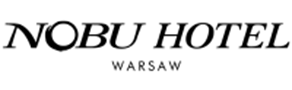 WYJĄTKOWY WIECZÓR Z KOLACJĄ W APARTAMENCIE NOBU HOTEL WARSAW – NOWA OFERTA DINE INRestauracja Nobu Warsaw ponownie zaprasza gości, tym razem do hotelowych apartamentów. Z tej okazji przygotowana została specjalna oferta, dzięki której można cieszyć się kultowymi daniami z restauracji w przestrzeni hotelowej. Dine In to ekskluzywne doświadczenie kuchni Nobu z prywatnym serwisem w wynajętym za niewielką opłatą apartamencie.Nobu Hotel Warsaw wychodzi naprzeciw potrzebom swoich gości, którzy od miesięcy tęsknią za wyjątkową atmosferą hotelu i restauracji. Luzowanie obostrzeń epidemicznych marka pragnie uczcić specjalną usługą Dine In. To przeżycie, które pozwala na zorganizowanie kolacji czy obiadu w zarezerwowanym tylko do własnej dyspozycji apartamencie. Gościom korzystającym z Dine In przysługuje prywatny serwis, dlatego zamówione przez nich dania i napoje zostają bezpośrednio dostarczone do ich pokoju. Po wielu miesiącach oczekiwań nareszcie można poczuć na własnej skórze niezwykłą gościnność i indywidualną obsługę, z których marka znana jest na całym świecie.WIECZÓR JEDYNY W SWOIM RODZAJUW czasach, gdy stoliki polskich restauracji pozostają niedostępne dla gości, Nobu postanawia przenieść klimat przestrzeni restauracyjnej do hotelowych apartamentów. Dine In to propozycja, w której kultowa kuchnia łączy się z prestiżem prywatnych i stylowych apartamentów. To świetna okazja na randkę – romantyczny wieczór we dwoje, specjalną okazję, np. urodziny lub nieco inne, niż te, do których przywykliśmy, spotkania z przyjaciółmi.Przed gośćmi korzystającymi z usługi stanie ciężki, lecz przyjemny wybór – w ramach Dine In dostępne są najbardziej znane pozycje z karty restauracyjnej. Innowacyjne podejście Nobu Matsuhisy do japońskiej kuchni pozwoliło na stworzenie kultowych dań godnych miana wizytówki firmy, takich jak sałatka z homara z sosem Spicy Lemon czy Black Cod Miso. Od tego tygodnia cieszyć się nimi można już nie tylko w swoim domu.ATRAKCYJNE OFERTY OD NOBUDine In to jednak nie wszystko, co Nobu Hotel Warsaw premierowo przyszykowało dla swoich gości. Sympatyków tradycyjnej kuchni japońskiej może również zainteresować pakiet Taste of Nobu, czyli pobyt połączony z 5-daniowym posiłkiem Omakase, serwowanym do pokoju w postaci room service. Omakase oznacza „Zostawiam wybór Tobie”. To wyjątkowa selekcja dań w formie niespodzianki przygotowanych przez Szefa Kuchni – Yannicka Lohou. Ponadto, Nobu Hotel Warsaw oferuje obecnie w pełni elastyczną opcję rezerwacji noclegów, która zawiera śniadanie oraz bezpłatny upgrade w cenie pokoju.Dzięki wieloletniej tradycji dbania o zachowanie najwyższej jakości zarówno usług, jak i posiłków serwowanych gościom, Nobu nie zapomina o przestrzeganiu obowiązkowych przepisów oraz respektowaniu ograniczeń. Wszelkie atrakcje dostępne w ofertach, w tym Dine In, spełniają wszystkie zasady bezpieczeństwa i higieny, co pozwala gościom czuć się w przestrzeni hotelowej swobodnie i bezpiecznie.
Więcej o ofertach specjalnych na: https://warsaw.nobuhotels.com/pl/offers/ ***Kontakt dla mediów:Martyna AnteckaGraylingmartyna.antecka@grayling.com+48 601 575 117Katarzyna BarzykMarketing & PR Manager Nobu Hotel Warsawkbarzyk@nobuhotels.comhttps://warsaw.nobuhotels.com+48 729 056 388O Nobu HospitalitySzczycąca się tytułem jednej z 25 najbardziej innowacyjnych marek luksusowych według Robb Report, Nobu Hospitality jest w elitarnej grupie globalnych marek luksusowych. Organiczny wzrost firmy oparty na usługach, wizerunku i reputacji pozwolił na stworzenie pełnej oferty zarządzania hotelami, restauracjami i mieszkaniami na potrzeby wyjątkowych projektów na całym świecie. Marka założona przez Nobu Matsuhisę, Roberta De Niro i Meira Tepera prowadzi działalność na pięciu kontynentach i jest obecna w największych stolicach, gdzie jest synonimem wyjątkowego stylu życia. Hotele Nobu zostały nagrodzone szeregiem wyróżnień, takimi jak najlepszy nowy hotel od CNN Travel, najlepszy hotel miejski od magazynu Wallpaper, a także nagrodami za doskonałość oraz za najlepsze otwarcie hotelu w Ameryce Północnej wg Luxury Travel Advisor.Pierwszy butikowy hotel Nobu otwarto w 2013 roku w Caesars Palace w Las Vegas. W 2014 roku ruszył Nobu Hotel City of Dreams w Manili, a dwa lata później Nobu Hotel Miami City Beach. W 2017 roku otwarto Nobu Ryokan Malibu, Nobu Hotel London Shoreditch, Nobu Hotel Ibiza Bay i Nobu Hotel Palo Alto. Nobu Hotel Marbella pierwszych gości przyjął rok później, a w 2019 roku do rodziny Nobu dołączyły hotele w Los Cabos i Barcelonie. Obecnie przygotowywane do otwarcia są hotele w Warszawie, Chicago, Rijadzie, Toronto, São Paulo, Atlancie, Tel Avivie oraz na Portman Square w Londynie. Strategia Nobu zakłada dalsze powiększanie globalnego portfela hoteli z zaplanowanymi już dalszymi inwestycjami.